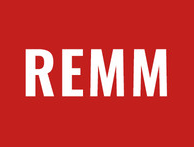 Om resor i tjänstenMed denna enkät undersöker vi våra resor i tjänsten. Enkätundersökningen är en del av vårt hållbarhetsarbete och görs i samarbete med Trafikverket och Lunds universitet.Stort tack för din tid!Christer Strömberg, uppdragsledare för REMM på Trafikverket Peter Arnfalk, forskare på Lunds universitetOm enkätenEnkäten är anonym. Obligatoriska frågor är markerade med *. Det finns möjlighet att göra uppehåll i inmatningen på en och samma dator/enhet och sedan gå tillbaka och ändra inmatade svar, fram tills dess att enkäten skickas (men tryck inte på "Lämna enkät" - då försvinner svaren). Vi ber dig skicka endast ett enkätsvar. Du kan skriva ut och/eller skapa en PDF av ditt eget enkätsvar när du har besvarat enkäten. Enkätverktyget SUNET Survey är en molntjänst. Servern finns i Växjö. Datatrafiken mellan klient och server är krypterad (om https är aktiverat). Systemet uppfyller GDPR. Personuppgiftsbiträdesavtal finns. För frågor angående enkäten kontakta Peter Arnfalk: peter.arnfalk@iiiee.lu.se För mer information om REMM: https://www.remm.se/Jag samtycker att delta i undersökningen. *JaNejOm dig och din arbetsplatsDin ålder?Under 20 år20-29 år30-39 år40-49 år50-59 år60-70 årÖver 70 årKön?KvinnaManAnnat alternativFöredrar att inte svaraVilken myndighet arbetar du för? *Annan (ange vilken nedan)ArbetsförmedlingenArbetsmiljöverketAllmänna reklamationsnämnden, ARNBlekinge tekniska högskolaBolagsverketBrottsoffermyndighetenCentrala studiestödsnämndenChalmers tekniska högskola ABDIGGE-hälsomyndighetenEnergimyndigheten…osv.Om resor och ärenden i tjänsten (tjänsteresor, serviceresor etc.)Reser du någon gång i tjänsten? *JaNejHur ofta reser du i tjänsten?Dagligen1-4 gånger per vecka1-3 gånger per månad6-11 gånger per år2-5 gånger per årEn gång per årMer sällan än en gång per årAldrigHur ofta reser du i tjänsten nu jämfört med 2019?OftareUngefär detsammaMer sällanVet ej/ej tillämpbartAnser du att din myndighet ska verka för att minska klimatpåverkan från era resor, och i så fall hur? Förklara gärna i kommentarsfältet nedan.JaNejVet inteKommentarHär följer några frågor om din senaste resa i tjänsten.När gjorde du din senaste tjänsteresa?IdagDenna veckaFörra veckan2-4 veckor sedan1-2 månader sedan3-6 månader sedan7-12 månader sedanMer än ett år sedanVet ej/ej tillämpbartVart åkte du på din senaste tjänsteresa?Lokalt inom verksamhetsortenInom regionenInom SverigeInom NordenInom EuropaUtanför EuropaI vilket ärende åkte du på din senaste tjänsteresa?Internt möte/ärende inom egna organisationenKick-off, team building, retreatKonferensMöte/ärende med personer utanför egna organisationenProjektarbeteSeminarium, föreläsningService, support, underhållStudiebesökUtbildning Annat (vänligen ange vad)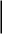 KommentarVilket var det huvudsakliga färdsättet vid din senaste tjänsteresa?KollektivtrafikTågBilFlygBåt/färjaCykelGångAnnatVem gjorde bedömningen att du borde göra denna resa?Jag självMin chefMin grupp/mitt projektDet ingår som en del av mitt arbete/min arbetsbeskrivningEtt externt beslut (utanför myndigheten) Annan (ange vem)KommentarOm du hade fått förhinder att genomföra denna resa och i stället deltog digitalt, vilka konsekvenser skulle det fått?Stämmer	Stämmer	Stämmer	Vet ej/ejhelt	Stämmer väl	något	inte alls	möjligtMyndigheten verksamhetskulle påverkas negativtDet skulle leda tillnegativa konsekvenserutanför myndighetenJag skulle ha svårare attgenomföra minaarbetsuppgifterAndra personer skulle hasvårare att genomförasina arbetsuppgifterKommentar